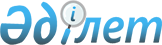 О переименований составных частей поселка Жанаарка Жанааркинского районаРешение акима поселка Жанаарка Жанааркинского района Карагандинской области от 18 мая 2022 года № 3. Зарегистрировано в Министерстве юстиции Республики Казахстан 19 мая 2022 года № 28127
      В соответствии с подпунктом 4) статьи 14 Закона Республики Казахстан "Об административно-территориальном устройстве Республики Казахстан", с учетом мнения населения поселка Жанаарка и на основании заключения Областной ономастической комиссии при акимате Карагандинской области от 20 мая 2021 года РЕШИЛ:
      1. Переименовать составные части поселка Жанаарка Жанааркинского района:
      микрорайон № 1 на микрорайон Күшікбай батыр;
      микрорайон № 2 на микрорайон Ыдырыс Жұмабеков;
      микрорайон № 3 на микрорайон Қанат Байшолақов;
      микрорайон № 5 на микрорайон Нұрбай батыр.
      2. Контроль за исполнением настоящего решения оставляю за собой.
      3. Настоящее решение вводится в действие по истечении десяти календарных дней после дня его первого официального опубликования. 
					© 2012. РГП на ПХВ «Институт законодательства и правовой информации Республики Казахстан» Министерства юстиции Республики Казахстан
				
      Аким поселка

М. Куанышбеков
